PERSOANE FIZICE - ACTE NECESARE IMPUNERII ÎN EVIDENȚA FISCALĂDeclaraţia fiscală se depune personal sau de către împuternicit potrivit art. 18 din Legea nr.207/2015 privind Codul de procedură fiscală.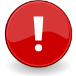  Toate actele, în copie, anexă la declaraţie vor purta menţiunea "Conform cu originalul "cu semnătura olografă a contribuabilului.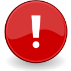  În cazul documentelor completate în altă limbă decât română, se depun şi copii ale documentelor traduse în limba română de către un traducător autorizatACTE NECESARE DECLARARE MIJLOACE DE TRANSPORT (AUTO)Actul de dobândire al mijlocului de transport (contract de înstrăinare-dobândire, factura fiscală, certificat moștenitor etc);Cartea de identitate a autovehiculului;Fișa de înmatriculare (în cazul mijloacelor de transport neînmatriculate);Buletin/carte de identitate.ACTE NECESARE DECLARARE TEREN ȘI CLĂDIREActul de proprietate al imobilului;Schiţa cadastrală a imobilului sau extras de carte funciară;Certificat agricol pentru toate categoriile de terenuri, cu excepția terenurilor curți-construcții și a celor neproductive (eliberat de Registrul agricol din cadrul Primăriei Municipiului Târgu Jiu);Certificat performanță energetică (dacă acesta a fost întocmit);Carte de identitate/buletin identitate.   Autorizație de construire , certificat de urbanism și proces verbal de recepție a lucrărilor (clădiri noi)Certificat de nomenclatură stradalăACTE NECESARE DECLARARE TERENActul de proprietate al imobilului;Schiţa cadastrală a imobilului sau extras de carte funciară;Certificat agricol pentru toate categoriile de terenuri, cu excepția terenurilor curți-construcții și a celor neproductive (eliberat de Registrul agricol din cadrul Primăriei Municipiului Târgu Jiu).Carte de identitate/buletin identitate.   ACTE NECESARE DECLARARE CLĂDIRE (APARTAMENT)Actul de proprietate al imobilului;Schiţa cadastrală a imobilului sau extras de carte funciară;Certificat performanță energetică (dacă acesta a fost întocmit);Carte de identitate/buletin identitate.   